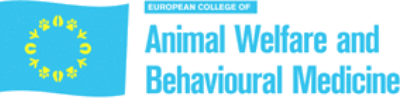 European College of Animal Welfare and Behavioural MedicineSub-specialty of Animal Welfare Science, Ethics and LawApplication Form for recertificationAppendix 1: Template letter of support for your referees(based on appendix 9 of the EBVS Policy and Procedures Nov 2017)Evaluation of those applying for recertification as Diplomates of the European College of Animal Welfare and Behavioural Medicine is an important part of maintaining the EBVS Colleges’ high standards. For quality assurance purposes, reference letters are a necessary part of the recertification process in order to have third parties attest to a Diplomate’s good standing within the profession and their continued activity in the specialty.The template letter below should be use by the two referees in support of your application for recertification. Once completed the letters should be returned with your application for recertification form to the chair of the Credentials and Recertification subcommittee at credentialAWSEL@ecawbm.orgThank you for your assistance in this.Name of applicant:In what capacity do you know the applicant?It is not allowed that the referee is a relative or partner (business or social) of the applicant. One referee should be an EBVS-recognised Diplomate from the same country and the same specialty. If there are no professionally qualified persons in the applicant’s country or specialty, specialists in other disciplines or a senior colleague (e.g. head of department, Dean of faculty) may act as a referee. Only one academic colleague at the same institute may provide a reference.2. How long have you known the applicant’s work?A referee must normally have known the applicant for the five year period prior to the recertification that the applicant is offering as experience in their specialty. A professional and not a personal reference is required.I know the applicant:Personally		☐By reputation 	☐3. List the criteria by which, in your opinion, the applicant is maintaining their EBVS Specialist status.The EBVS expects that all specialists have:●	Been practising (through practice, teaching and research) their specialty for at least 60% of their time (24 hours per week) for the last five years ☐●	Demonstrated satisfactory moral and ethical standing in the profession ☐●	Practised scientific, evidenced-based veterinary medicine, which complies with animal welfare legislation ☐●	Promoted continuous improvement in the quality and standard of specialist practice ☐●	Communicated effectively with the public and with professional colleagues ☐I confirm that I have read the applicant’s application form ☐I confirm my support for this application for recertification ☐Any other comments:Signature:Name in (block capital letters):Date:Name: Working address: Email: Are you                      YES / NOspending at least 60% of your time (i.e. 24 hours/week) working in the field of Animal Welfare Science, Ethics and LawA diplomateAn associate memberA sum of 100 credit points (cp) over a period of 5 years from at least two of the categories is requiredIn total
ActivityDetailsDocumentationMax cp1.Supervision of trainees according to the EBVS Training Guidelines-Co-supervisor: 5cp per year per trainee -Main supervisor: 20cp per year per resident/alternate (not valid for associate members)
- Main supervision of PhD students working in AWSEL area: 20cp per yearList names and year training started for each of your trainees60Use this box to list any activity in the field of supervision of residentsUse this box to list any activity in the field of supervision of residentsUse this box to list any activity in the field of supervision of residentsInsert your points2.Scientific publications in relevant peer-reviewed international journals/national veterinary journals on the fields of AWSEL within the past 5 years-first/last-authored peer-reviewed publication 20 cp per publication-other authorship: 10cp per publication-textbook chapters: 10cp per chapter-edited books: 20 cp per book-written books: 40 cp per bookEither doi/www link or copy of the 1st page of publication.60Use this box to list any activity in the field of scientific publicationsUse this box to list any activity in the field of scientific publicationsUse this box to list any activity in the field of scientific publicationsInsert your points3.Societal activity related to the fields of animal welfare, ethics and law5cp eachCan include but not limited to: -Writing to farming magazines, newspapers -Interviews to media about the related fields-Public lectures -Advisory boards for publicly funded research projects -Committees set up by national governments or other official bodies
-Something else, please define

10cp each
- review of scientific papers for journals Review of AWSEL related grant applicationsProject, surveys etc. field projects related to development of guidelines -Something else, please definewww link/scan copy of activity60Use this box to list any activity in the field of social activitiesUse this box to list any activity in the field of social activitiesUse this box to list any activity in the field of social activitiesInsert your points4.Own AWSEL related education: participated courses and congresses (without own presentation)5 cp for 8 hrs of education, e-learning.link/copy of programmecertificate e-learning30Use this box to list any activity in the field of own education. For congresses: insert date/title congress/ organisors/length attendedFor courses: insert course name, organisor, length, attendance certificate Use this box to list any activity in the field of own education. For congresses: insert date/title congress/ organisors/length attendedFor courses: insert course name, organisor, length, attendance certificate Use this box to list any activity in the field of own education. For congresses: insert date/title congress/ organisors/length attendedFor courses: insert course name, organisor, length, attendance certificate Insert your points5.Presentation relating to the field of specialisation at national or international congresses or providing legal evidence/testimony for courts cases (the lectures should be on a AWSEL topic and the meeting should be advertised nationally or internationally)15 cp per international presentation10 cp per national meeting, court case5cp posters anywhereSomething else, please definelink/copy of programme60Use this box to list any activity in the field of presentations - List date/conference title/national or international/ presentation or poster title Use this box to list any activity in the field of presentations - List date/conference title/national or international/ presentation or poster title Use this box to list any activity in the field of presentations - List date/conference title/national or international/ presentation or poster title Insert your points6.Attendance at two ECAWBM Annual Scientific Meetings in the 5 year period is mandatory10 cp per meeting;presence at the meeting registered by the organizers50Use this box to list attendance to ECAWBM Annual Scientific meetings. Insert years you attended. Use this box to list attendance to ECAWBM Annual Scientific meetings. Insert years you attended. Use this box to list attendance to ECAWBM Annual Scientific meetings. Insert years you attended. Insert your points7.Formal involvement with ECAWBM activity15 cp per year60Use this box to list Membership of the ECAWBM Examination, Credentials or Programme Committee, ECAWBM College Board or equivalent ECAWBM activityUse this box to list Membership of the ECAWBM Examination, Credentials or Programme Committee, ECAWBM College Board or equivalent ECAWBM activityUse this box to list Membership of the ECAWBM Examination, Credentials or Programme Committee, ECAWBM College Board or equivalent ECAWBM activityInsert your points8.Preparation of valid ECAWBM Examination Questions2.5 cp per question (Short answer) or 5 cp per question (long answer/essay)A statement from the examination committee30Use this box to insert number of valid ECAWBM examination questions prepared and submitted to the Examination Committee. Use this box to insert number of valid ECAWBM examination questions prepared and submitted to the Examination Committee. Use this box to insert number of valid ECAWBM examination questions prepared and submitted to the Examination Committee. Insert your pointsA total of 100 credit points (cp) over a period of 5 years from at least two of the categories is requiredA total of 100 credit points (cp) over a period of 5 years from at least two of the categories is requiredA total of 100 credit points (cp) over a period of 5 years from at least two of the categories is requiredIn total
Please ask TWO referees to support your re-certification with a letter (a template for this can be found in appendix 1).Name of first referee:Please ask TWO referees to support your re-certification with a letter (a template for this can be found in appendix 1).Name of second referee:Don’t forget to sign and date your recertification application form here.Signed: Date: 